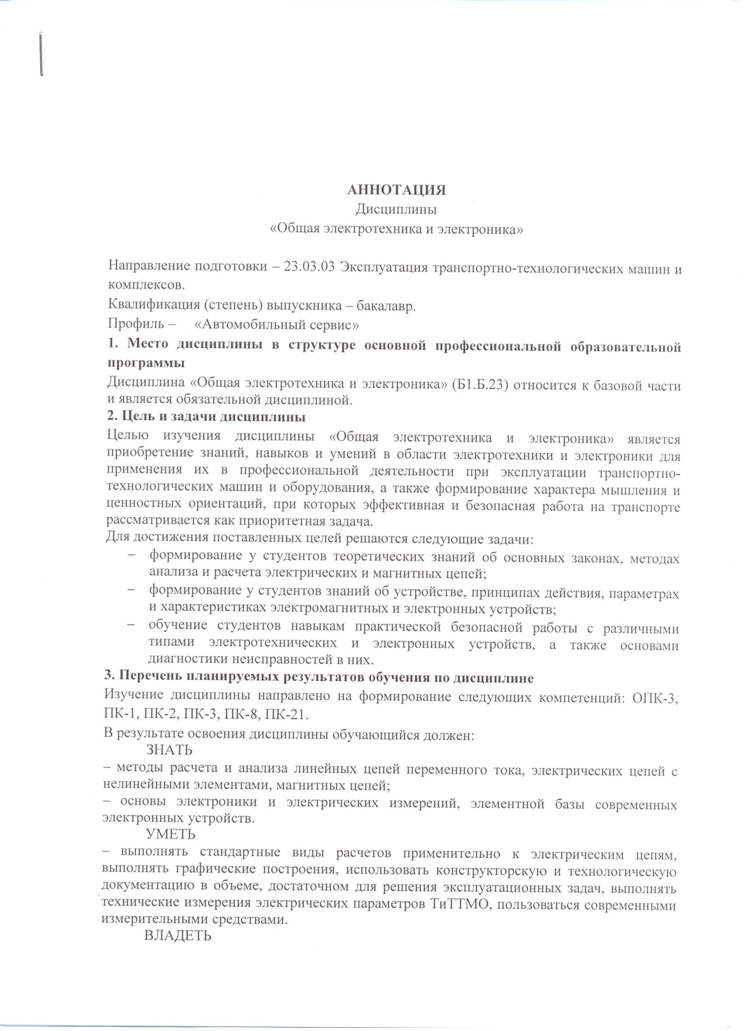 – навыками выполнения электрических измерений, поиска неисправностей в электрических цепях, чтения и составления электрических схем, обработки и представления результатов.4. Содержание и структура дисциплины1	Основные законы и понятия электротехники2	Методы расчета электрических цепей3	Электрические цепи однофазного синусоидального тока4	Электрические цепи трехфазного тока5	Средства и методы электрических измерений6	Основы электроники5. Объем дисциплины и виды учебной работыОчная форма обучения (3 семестр)Объем дисциплины – 3 зачетные единицы (108 час.), в том числе:лекции – 18 час.лабораторные работы – 36 час.практические занятия – нет.самостоятельная работа – 54 час.Форма контроля знаний – зачет.Заочная форма обучения (2 курс)Объем дисциплины – 3 зачетные единицы (108 час.), в том числе:лекции – 8 час.лабораторные работы – 4 час.практические занятия – 4 час.самостоятельная работа – 88 час.Контроль  – 4 час.Форма контроля знаний – зачет, две контрольные работы.